Quadratic functionArea of a rectangle in an equilateral triangle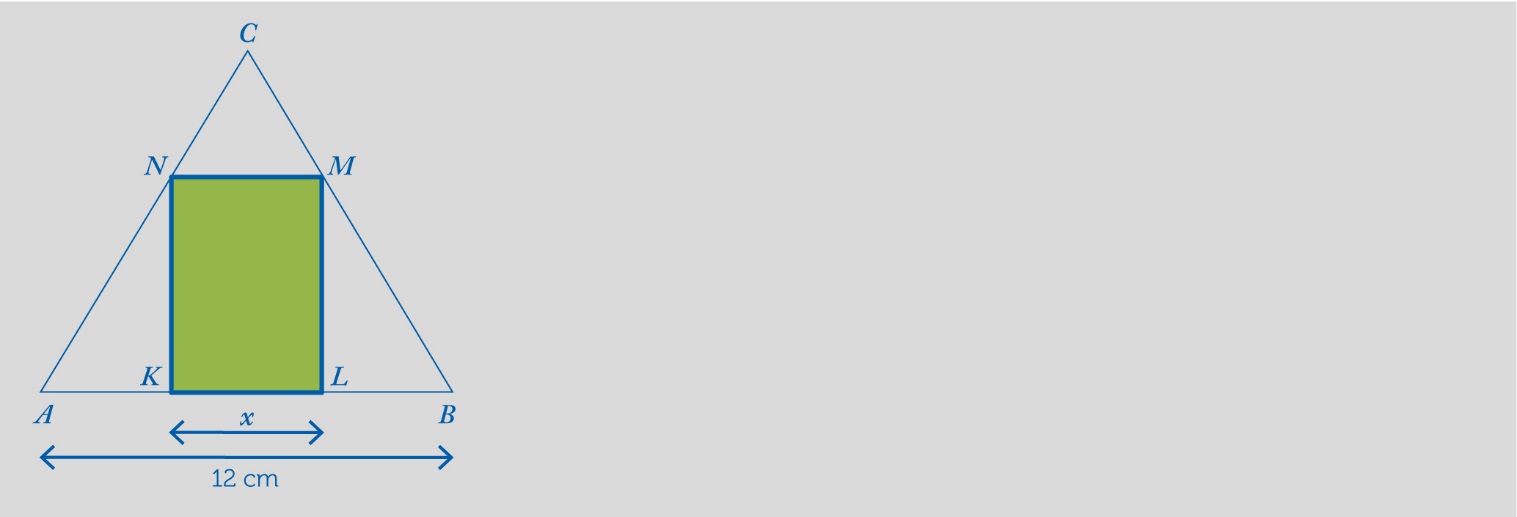 In an equilateral triangle  with side  = 12 cm in rectangle KLMN with side  = x cm.Calculate the area of rectangle KLMN for x = 2 cm.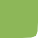 Determine the area S(x) of rectangle KLMN as a function of x = .Complete the following table:Represent function S(x) graphically and describe its properties.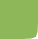 For what value of x is the area of rectangle KLMN at its maximum? Calculate said maximum area.This teaching material is written by the Federación Española de Sociedades de Profesores de Matemáticas (FESPM) and other authors.You can use and alter the teaching material for educational purposes, however the use of it for the purpose of sales is prohibited.xArea of KLMN12345678xS(x)